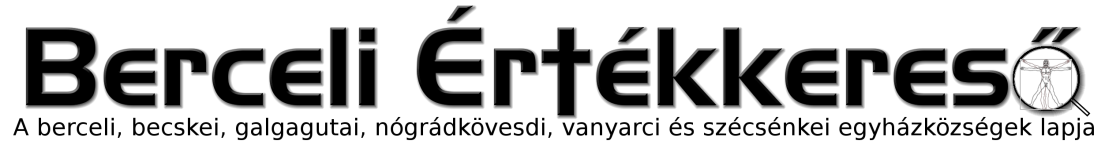 VII. évf. 9. szám Nagybőjt 1. vasárnapja	2020. március 1.A Váci Egyházmegye 2020/I. körleveléből341/2020. sz. Nagyböjti gondolatokAmint a karácsonyi körlevél bevezetőjében írtam: az egyházi év lélekben egy nagy, szent utazást jelent, amelynek van két „pályaudvara”: a kisebbik a karácsonyi ünnepkör, a nagyobbik, a „főpályaudvar”, a húsvéti ünnepkör. A kettő között pedig, mint vasútállomások és vasúti megállóhelyek találhatóak a különböző főünnepek, ünnepek és emléknapok.Most, a nagyböjt kezdetével szent utazásunk főpályaudvara felé, a húsvéti ünnepkör irányába tartunk. A húsvét főünnepére való felkészülés ideje ez a periódus. Amíg adventben elsősorban a jócselekedetekre összpontosítottunk, most a böjt, az önmegtagadás van a középpontban. Ezek nem öncélú cselekvések, hanem az újbóli megtérésre kell, hogy vezessenek, az evangélium újbóli befogadására, és annak hiteles továbbadására. „A szíveteket szaggassátok meg, és ne a ruhátokat; keressétek Isteneteket, Uratokat!” – hallottuk a hamvazószerdai olvasmányban.A böjti fegyelem megtartása mellett válasszunk magunknak olyan önmegtagadást, ami igazi áldozatot jelent, de vállalható, és valós életünkhöz igazodik (pl. édességböjt, internetböjt, szóböjt, stb.). Böjtölésünknek akkor lesz gyümölcse, ha azt vidám szívvel tesszük. „Amikor böjtöltök, ne legyetek mogorvák, mint a képmutatók!” – figyelmeztet Jézus a hamvazószerdai evangéliumban. Kívánom, hogy a nagyböjti időszak – a megtérés, az őszinte bűnbánat és igazi önmegtagadásaink által tegyen alkalmassá bennünket a húsvét örömének a befogadására!342/2020. sz. Böjti fegyelemAz Egyházi Törvénykönyv 1253. kánonja alapján a Magyar Katolikus Püspöki Konferencia az alábbiak szerint határozta meg a böjti fegyelmet. Kérem a pap- és plébániaszervező diakónus testvéreket, hogy a helyileg szokásos módon tájékoztassák híveiket!1. Szigorú böjti nap van Hamvazószerdán és Nagypénteken. E napon a hústilalom mellett háromszor szabad étkezni és csak egyszer jóllakni. A böjt megtartása kötelező minden katolikus hívő számára, aki a 18. életévét betöltötte, de a 60. évét még nem kezdte meg. A hústilalom vonatkozik mindazokra, akik a 14. életévüket már betöltötték. A húseledeltől való megtartóztatás kötelező nagyböjt péntekjein mindazok számára, akik már a 14. életévüket betöltötték.2. Egyszerű bűnbánati nap van az év többi péntekjén. Ez megtartható a hústól való tartózkodással vagy egyéb bűnbánati cselekedettel (önmegtartóztatás, jócselekedet, imádság stb.).3. Amennyiben egyházilag parancsolt ünnep vagy hazánkban megtartott egyházi, ill. világi ünnep péntekre esik, híveinknek felmentése van a bűnbánati nap kötelezettsége alól.352 /2020. sz. Kép- és hangfelvétel a templombanA Váci Egyházmegye és plébániák sajtómunkatársai nyilvánosságra hozatal céljából rendszeresen készítenek fénykép- és videó felvételeket az Egyházmegye aktuális eseményeiről.Abból a célból, hogy az Egyházmegye, a plébániák és minden szervezetünk eleget tudjon tenni a GDPR-ban és a Ptk.-ban foglalt személyiségi jogi, illetve a személyes adatok védelmére vonatkozó jogi előírásoknak, készítettünk egy adatkezelési tájékoztatót és egy kép- és hangfelvétel készítésére vonatkozó figyelemfelhívó táblát.Az adatkezelési tájékoztató az Egyházmegye honlapján, az „Adatvédelem” menüpontban megtekinthető, letölthető.Kérjük, hogy az e levelünkhöz csatolt figyelemfelhívó táblát nyomtassák ki (lehetőség szerint színesben, ha erre nincsenek meg a technikai feltételek, akkor fekete-fehérben), és függesszék ki a templomban, plébánián, közösségi házban, stb. olyan jól látható helyre, ahol a hívek a misére, közösségi alkalomra illetve más liturgikus eseményre érkezve befelé haladva el tudják azt olvasni.353/2020. sz. Személyi jövedelemadó 1%-ának felajánlásaEgyházunk zavartalan működésének érdekében fontos, hogy a katolikus hívek ebben az évben is a Magyar Katolikus Egyház javára ajánlják fel személyi jövedelemadójuk 1%-át, valamint nyilatkozzanak a másik 1%-ról valamely egyházi alapítvány részére. Kérem a paptestvéreket, hogy erre hívják fel a hívek figyelmét és kérem, hogy az elmúlt évi felajánlásokat köszönjék meg az én nevemben is.HIRDETÉSEKBercelen a 5. csoport, Galgagután a 10. csoport takarít.A berceli plébánia szomszédságában lakó Úrhegyi Ferencné Bercel Község Önkormányzata jegyzőjénél jogi úton (ilyenek pl. feljelentés, polgári bejelentés stb.) jelezte, hogy kéri a plébánia udvaráról a háza fölé átnyúló fenyőfák kivágását, mivel a tűlevél, toboz stb. áthullik a háza tetejére. A váci püspökség részére továbbított jegyzői megkeresésre a püspökségtől a plébániát 2020.02.28-án keresték meg. A plébánia udvarán lévő fenyőfák (amiből 6 tő a szomszéd házra átnyúlik, 1 tő pedig mivel több, mint 15 méter magas, és ha kidől, kárt okozhat a szomszéd épületben) kivágását 15 munkanapon belül kellene elvégeznünk, amihez várjuk önkéntesek jelentkezését, akik a hét magasabb fenyőfa kivágásában segíteni tudnak, hogy így teljesíteni tudjuk a kitűzött határidőt.2020.03.02.	H		17:00	Szentmise a Becskei Templomban		17:00	Keresztút a Galgagutai Templomban2020.03.05.	Cs	16:00	Elsőáldozós szülői értekezlet a Szent Miklós Közösségi Házban		17:00	Szentmise a Szent Miklós Közösségi Házban			17:30	Szentségimádás Iskolája a Szent Miklós Közösségi Házban 2020.03.06.	P	09:00-16:30 Elsőpéntekes betegek látogatása		17:00	Szentmise a Szécsénkei Templomban		18:00	Bűnbánati liturgia a Berceli Templomban, előáldozók első gyónása, gyóntatás és áldozási lehetőség2020.03.07.	Sz	10:00	Bérmálkozási Hittan a Szent Miklós Közösségi Házban		11:00	Berceli, vanyarci, nógrádkövesdi, galgagutai gazdasági és lelkipásztori tanács ülése a Szent Miklós Közösségi Házban		12:00	Becskei és szécsénkei gazdasági és lelkipásztori tanács ülése a Szent Miklós Közösségi Házban		15:30	Szentmise a Vanyarci Templomban, utána hamvazás		17:00	Szentmise a Berceli Templomban2020.03.08.	V	08:30	Szentmise a Berceli Templomban, elsőáldozók 1. skrutínium		10:30	Igeliturgia a Galgagutai Templomban 		10:30	Szentmise a Becskei Templomban, utána hamvazás		12:00	Igeliturgia a Nógrádkövesdi Templomban		12:00	Szentmise a Szécsénkei Templomban, betegek keneteHivatali ügyintézés: Római Katolikus Plébánia 2687 Bercel, Béke u. 20.tel: 0630/455-3287 web: http://bercel.vaciegyhazmegye.hu, e-mail: bercel@vacem.huBankszámlaszám: 10700323-68589824-51100005